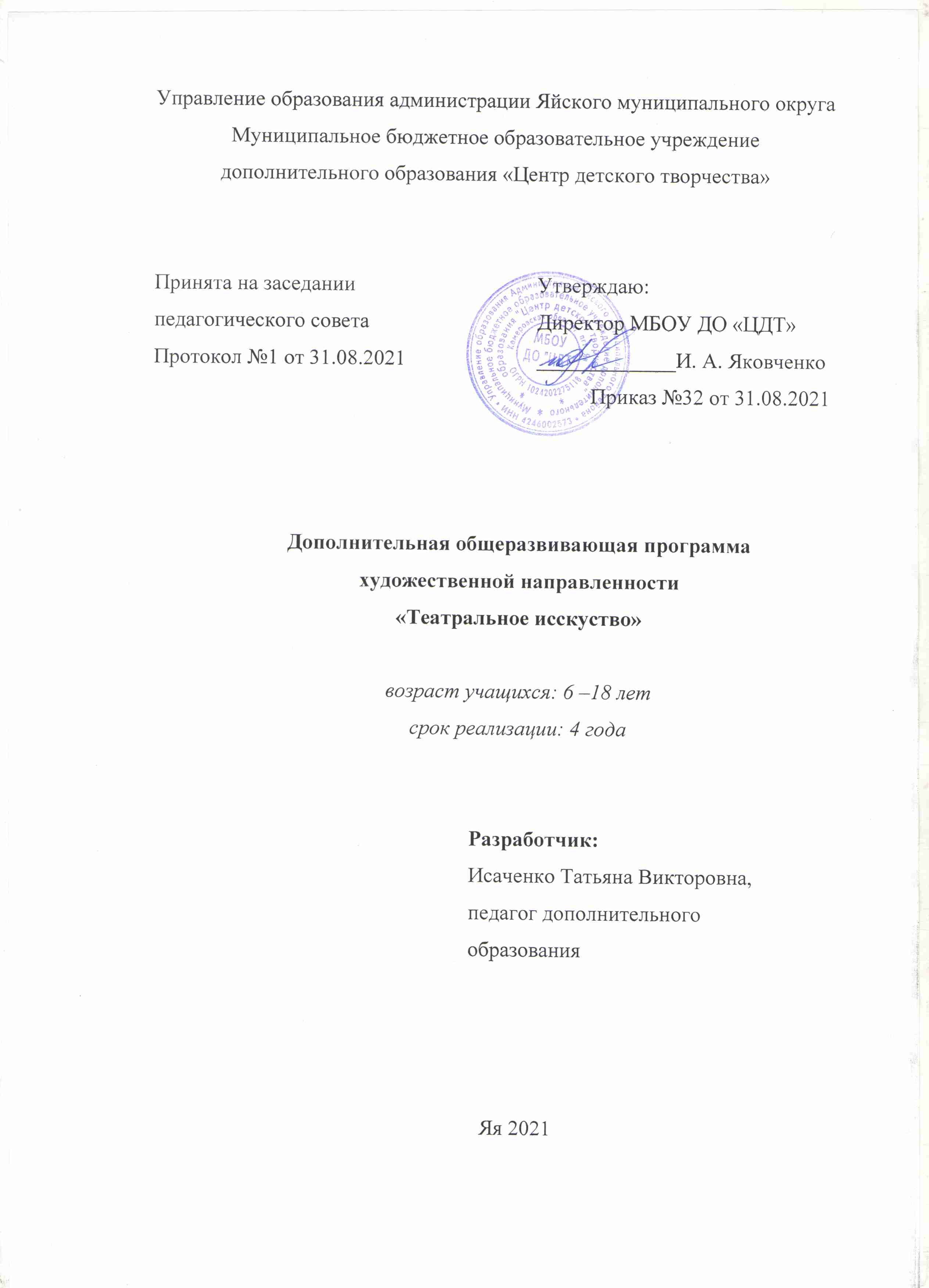 Пояснительная запискаДополнительная общеразвивающая программа «Театральное искусство» относится к художественной направленности. Составлена программа  в 2006 году, прошла этап адаптации на детях сельской школы в 2007 году,  переработана в 2008году. Рецензирована в 2009 году, заведующей кафедрой проблем воспитания и дополнительного образования КРИПКиПРО, кандидатом педагогических наук О.С. Кононенко. Дополнена в 2021 году. Программа разработана согласно нормативным и правовым документам: Закон Российской Федерации «Об образовании»  (Федеральный  закон от 29 декабря 2012 г. №273-ФЗ);Государственная программа РФ «Развитие образования» на 2018 – 2025 гг.  (постановление Правительства Российской Федерации от 26 декабря 2017 г. № 1642); Приказ Министерства просвещения РФ от 9 ноября 2018 г. № 196 «Об утверждении порядка организации и осуществления образовательной деятельности по дополнительным общеобразовательным программам»;Концепция развития дополнительного образования детей (Распоряжение Правительства РФ от 4 сентября 2014 г. №1726-Р);Письмо Министерства образования и науки РФ от 18.11.2015 № 09-3242 «Методические рекомендации по проектированию дополнительных общеразвивающих программ (включая разноуровневые программы);Постановление Главного государственного санитарного врача Российской Федерации от 28.09.2020 г. № 28 "Об утверждении санитарных правил СП 2.4. 3648-20 «Санитарно-эпидемиологические требования к организациям воспитания и обучения, отдыха и оздоровления детей и молодежи»; «Методические рекомендации по реализации дополнительных общеобразовательных программ среднего, профессионального образования и дополнительных общеобразовательных программ с применением ЭО и ДОТ» от 20.03.2020г.;Письмо Министерства просвещения РФ от 19.03.2020 № ГД-39/04 «О направлении методических рекомендаций» - «Методические рекомендации по реализации образовательных программ начального общего, основного общего, среднего общего образования, образовательных программ среднего профессионального образования и дополнительных общеобразовательных программ с применением электронного обучения и дистанционных образовательных технологий»);Устав и локальные акты учреждения.Актуальность и педагогическая целесообразность программыВ современное время, время компьютерных технологий, театр, как вид искусства становится менее востребован в среде детей. Современное поколение все свободное время проводит за компьютером, что негативно влияет на их развитие и здоровье. Театральная деятельность в дополнительном образовании – это творчество игры и представления, которая развивает гармоничную личность учащегося и является составной часть эстетического обучения и воспитания. Приобщение детей к театральному искусству, где синтез актерской игры и танца, музыки, акробатики, пантомимы, клоунады и трюковых элементов, дает   возможность раскрыть  их внутренний творческий потенциал.Воспитание творческой, саморазвивающейся личности, не исключающей хорошие знания, – эту задачу активно выполняет детский театр в УДО, в частности его современный вид - театр-шоу,  привлекающий детей своей яркостью, новизной, нестандартным сценическим решением.  Театр-шоу активизирует детей, нуждающихся в живом творческом общении, снимает напряжение, стрессы, развивает образное мышление, память, фантазию, чувство юмора. Специфическая особенность детского театра, как формы художественного воспитания – это единство учебно-воспитательного процесса, который предполагает, что воспитание идет через обучение сценическому мастерству, и овладение технологией актерского мастерства направлено на формирование характера человека, его духовного мира и приобщение его к истоками народных традиций. Для этого создана программа «Театральное искусство».  Для составления данной программы использованы рекомендацииА.П. Ершовой. Содержание программы ориентировано на знакомство с выразительным языком театра. Учащимся предоставляется    возможность    научиться    анализировать действия и поступки героя, и логику поведения в зависимости от предлагаемых обстоятельств. Программа основана на принципах реалистического театра школы переживания (К.С. Станиславский) и на современном понимании «Метода физических действий и потребностей - информационной концепции  личности». Особую роль для художественного развития учащихся имеет «практика» - собственная практика ребенка, его предметная деятельность. Занятия по программе способствуют нравственному росту ребенка, культуре и этике отношений в коллективе, развитию творческих, артистических и сценических способностей, позволяют укрепить здоровье ребенка, способность владения своим телом, воспитывают волю, терпение и трудолюбие.На занятиях по программе «Театральное искусство» ребенок имеет возможность высказать свое мнение и осуществить свой замысел, тем самым, раскрыть свою индивидуальность, в этом и состоит новизна программы. Цели и задачи программыЦель  программы: формирование и развитие творческой индивидуальности детей, вовлеченных в театральную деятельность через современный вид театр-шоу. Задачи:Обучающие1.Познакомить с основами театрального искусства.2.Обучить  приемам и навыкам актерского мастерства.3.Научить ставить цель и решать творческие задачи в процессе работы над индивидуальными и коллективными проектами, самостоятельно ставить творческие номера. Развивающие   1.Развить актерские способности учащихся, посредством специальных упражнений, тренингов, акробатических трюков.   2.Формировать представление об образе героя в театре, нравственных идеалах,о выразительных средствах театрального исполнительского искусства.             3.Формировать уверенность в себе, стремление преодолевать собственную скованность и закомплексованность.Воспитательные     1.Воспитать чувства толерантности, коллективизма, уважительное отношение к традициям коллектива.    2. Воспитать качества, необходимые для взаимодействия с партнером, для работы в группе, культуру общения с окружающими и культуру поведения на сцене во время выступления.Сроки реализации образовательной программы:Программа  «Театральное искусство» рассчитана на четыре года обучения для детей от 6 до 18 лет.Организация образовательного процессаОбъем программы – 792 часов. Первый год обучения – 2 раза в неделю по 2 часа, в год – 144 часа. Второй год обучения – 2раза в неделю по 3 часа, в год – 216 часа. Третий год обучения – 2раза в неделю по 3часа, в год – 216 часа. Четвертый год обучения – 2 раза в неделю по 3 часа, в год 216 часа.Обучение детей – построено на комплексном освоении различных видов художественного творчества с применением образовательных технологий, связанных с поиском новых совершенных форм, конструктивных решений, нестандартного использования материалов при создании творческого продукта. Все темы программы взаимосвязаны, благодаря чему обеспечивается интеграция различных видов творческой деятельности, необходимых для достижения учащимися общего положительного результата и достижения цели программы. Включаясь в совместную театральную деятельность, учащиеся приходят к созданию неповторимых творческих работ в области актерского мастерства и режиссуры, в этом заключается педагогическая целесообразность данной программы. В процессе обучения, главное не  то, чтобы помочь детям стать будущими актерами, а то, чтобы помочь им в формировании своего творческого Я. Репертуар постоянно обновляется и расширяется новыми постановками,  может подбираться и варьироваться в соответствии с составом коллектива и тематикой предстоящих выступлений.Реализация программы может осуществляться с использованием электронного обучения, дистанционных образовательных технологий, позволяющих осуществлять обучение на расстоянии без непосредственного контакта между педагогом и учащимися в соответствии с положением  об организации образовательного процесса с использованием электронного обучения и дистанционных образовательных технологий. Образовательный процесс в этом случае предусматривает значительную долю самостоятельной работы учащихся. Обучение с использованием дистанционных образовательных технологий может реализовываться комбинированно с традиционной формой обучения.Формы и методы проведения занятийОпосредованное осуществление взаимодействия педагога с учащимися может быть организовано при подготовке к участию в конкурсах на заключительных этапах; для учащихся с высокой степенью успешности в освоении программ; для учащихся, пропускающих учебные занятия по уважительной причине (болезнь и др.); в период отмены (приостановки) занятий в очной (контактной) форме. В обучении с применением ЭО и ДОТ могут использоваться следующие организационные формы учебной деятельности:- лекция;- презентация;- онлайн-беседа;- упражнения;- практическое занятие;- контрольная работа;- самостоятельная работа и др.Электронные образовательные ресурсы, используемые при применении дистанционных образовательных технологий:- Zoom https://zoom.us/ — эта платформа для конференций дает возможность бесплатно организовывать встречи до 100 участников;- Google Класс Google Classroom – бесплатный сервис для школ, некоммерческих организаций и всех, у кого есть личный аккаунт Google. Он упрощает диалог учащихся и преподавателей. Этот сервис позволяет экономить время при создании курсов, рассылке домашних заданий, общении с учащимися и организации учебного процесса;- Яндекс.Диск — облачный сервис, позволяющий пользователям хранить свои данные на серверах в «облаке» и передавать их другим пользователям в Интернете.В основе многообразных форм учебных занятий имеются общие характеристики:каждое учебное занятие имеет цель, конкретное содержание, определенные методы организации учебно-педагогической деятельности;любое занятие состоит из отдельных взаимосвязанных этапов;построение учебного занятия осуществляется в определенной логике, зависящей от его цели и типа.Учебные занятия группируются на основе единства педагогических целей на занятия по:-  получению новых знаний и умений, цель которых – первичное получение знаний,- закреплению знаний и умений,- обобщению и систематизации знаний и умений, применению знаний и умений с целью выработки способности переносить знания и умения в новые условия, контролю и коррекции знаний, необходимых для проведения оценки результатов деятельности каждого учащегося.Каждое занятие состоит из вводной, основной, заключительной частей, с подведением итогов и рефлексией.  Программой предусмотрено вариативное использование и других форм организации: занятия малокомплектными группами для работы над ролью, репетиции. Виды занятий определяются содержанием программы и предусматривают беседы, практические занятия, подготовки к праздникам, проведение игровых и спортивных программ, конкурсов, викторин.    Обучение проводится с помощью различных форм и методов. Для изучения теоретических вопросов используются беседы, сопровождающиеся показом иллюстраций, просмотром и анализом игр. При работе с детьми учитываются индивидуальные особенности каждого ребёнка. Детям с повышенными способностями предлагаются более сложные задания.  Ожидаемые результатыК концу первого года обучения  учащиеся, как правило, могут знать:азы актерского мастерстваэлементы сценического движения и пластики;знать основные понятия «представление», «темп и ритм». уметь:работать над текстом, используя правила логики речи;слушать и понимать;инсценировать отдельные сцены;с различной интонацией произнести заданный текст,выполнять варианты по сцене движению и воплощению;проявлять актерское внимание и воображение;выполнять упражнения для управления интонацией, развития дикции и артикуляции.К концу второго года обучения учащиеся, как правило, могут знать:элементы сценического движения и пластики;знать понятие «представление», «темп и ритм», «этюд», “реквизит”, «сценическое событие», «декорации», «действие», «предлагаемые обстоятельства»;элементы импровизации,сценического движения и пластики;что такое «мизансцена»;виды реквизита и правильно владеть реквизитом в представлении;владеть:навыками правильного дыхания и дикции;навыками выразительного чтения;навыками импровизации;эмоционально-мимической базой;уметь:выступать на сцене;слушать и понимать друг друга;инсценировать отдельные сцены;работать в парах;подключать заданные педагогом предлагаемые обстоятельства в создание этюда;построить простейшее сценическое действие собственного персонажа в небольшом отрезке сценического времени;преодолеть «барьер» скованности; повысить уровень сплоченности при работе на сцене;повысить уровень воображения, применяя игры в ассоциации;  мобилизовать себя.К концу третьего года обучения учащиеся, как правило, могут знать:азыактерского мастерстваэлементы сценического движения и пластики;понятия и термины: «представление», «темп и ритм», «этюд», “реквизит”, «сценическое событие», «декорации», «действие», «предлагаемые обстоятельства»;жанр, драма, трагедия, комедия, опера, мюзикл, оперетта, шоу, цирк.элементы импровизации,сценического движения и пластики;что такое «мизансцена»;виды реквизита и правильно владеть реквизитом в представлении;основы импровизации;элементы сценического движения и пластики;пластический этюд.владеть:эмоционально-мимической базой;навыками правильного дыхания и дикции;навыками выразительного чтения;навыками импровизации;навыками художественной и сценической выразительности исполнения;навыками индивидуального исполнения;навыками постановкой пластических этюдов.уметь:самостоятельно выбрать материал и воплотить его на сценической площадке;управлять интонацией голоса,выступать на сцене;слушать и понимать друг друга;инсценировать отдельные сцены;работать в парах;подключать заданные педагогом предлагаемые обстоятельства в создание этюда;построить простейшее сценическое действие собственного персонажа в небольшом отрезке сценического времени;преодолеть «барьер» скованности; повысить уровень сплоченности при работе на сцене,уровень воображения, применяя игры в ассоциации;- мобилизовать себя.К концу четвертого года обучения учащиеся, как правило, могут знать: понятия «художественный замысел», «режиссерская экспликация», «аллегория», «метафора»основные средства выразительности театрального искусства;несколько разных техник нанесения и видов грима разнохарактерных персонажейэтапы написания сценарной разработкивыразительные средства сценического действия и их разновидности;        принципы построения этюда;основные эстетические и стилевые направления в области театрального искусства;  основы техники безопасности при работе на сцене;  основные жанры театрального искусства: трагедии, комедии, драмы;владеть:всеми видами сценического внимания; снимать индивидуальные зажимы;видеть, слышать, понимать.  обладать ассоциативным и образным мышлением;  ориентироваться и действовать в сценическом пространствевладеть основами самостоятельного распределения в сценическом пространствесредствами пластической выразительности; навыками репетиционной работы; навыками публичных выступлений;навыками  использования игровых и тренинговых упражненийнавыками репетиционно-концертной работы; навыки по использованию театрального реквизита; навыки по анализу собственного исполнительского опыта.способностью к взаимодействию;логичностью и последовательность действий и чувств;чувством правды на сцене;владение голосом, произношение;чувством фразы; средствами пластической выразительности; умение использовать основные элементы актерского мастерства, связанные навыками сочинения этюдов на заданную тему;уметь:умение действовать словомумения вырабатывать логику поведения в этюдах.умения координироваться в сценическом пространстве;умения создавать художественный образ в сценической работе или в творческом номере; умения проводить анализ произведений театрального искусстваиспользовать выразительные средства для создания художественного образа; использовать приобретенные технические навыки при решении исполнительских задач; воплощать музыкальную и пластическую характеристику персонажа;   анализировать свою работу и работу других обучающихся;  выполнять элементы актерского тренинга.                                      Способы определения результатовФормой   подведения итогов  по образовательной программе выбран:  спектакль, шоу-программа.Критерии и формы оценки качества знанийПрограммой предусмотрены формы контроля: -решение ситуаций;-игра-тест.Эффективным способом проверки реализации программы  является итоговая творческая работа каждого учащегося ( творческий номер).Результат обучения прослеживается в творческих достижениях (грамоты, дипломы) учащихся, в призовых местах на конкурсах и фестивалях различного уровня. Свидетельством успешного обучения являются портфолио учащихся, сформированные из дипломов и  грамот.Учебно-тематический план 1 года обученияСодержание программы 1 год обученияВводное занятие – 2 ч.Введение в курс театральное искусство.Раздел 1. Введение в театральную деятельность– 12 ч.Театр снаружи и изнутри – 2 ч.Практическая работа: просмотр кинофильма о театре.Жанры театрального искусства -4 ч.Знакомство с жанрами театрального искусства. Драма. Комедия. Мелодрама.Мюзикл. Пародия.Трагедия.Практическая работа: Просмотр видеоматериалов. Рождение спектакля – 4 ч.Как рождается спектакль. Практическая работа: Игра – перевоплощение. Культура поведения в театре-2чТеатральная этика. Раздел 2. Актёрское мастерство-24ч.Внимание – 8 ч.Значение внимания для актера. Зрительное, слуховое, осязательное внимание.Практическая работа:игры: «Живой телефон», «След в след», «Воробьи – вороны», «Запомни фотографию», «Дружная семейка», «Зеркало», «Кто во что одет», «Тень».Освобождение мышц -8 ч.Умение владеть своим телом. Практическая работа: Разминка.Настройка.Разогрев.Тренинги: «Змейка», «Лесная поляна», «Колокольчики» «Запрет», «Кто сильнее»,«Ведренная мельница», «Миксер», «Пружина», «Кошка», «Гусиный шаг», «Кенгуру».Воображение -8 ч. Значение воображения для актера.Практическая работа:игровой тренинг: «Я скульптор, а моя рука – глина», «Замороженный», «Суета», «Диалог с ногами», «Переход», «Скульптор лепит звук», «Жизнь бабочки, котенка, птицы», «Пантомима», «Рассказ-картинка», «Рассказ наоборот», «Предложения из слов», «Три предмета», «Таинственные коробочки».Этюды: «Радость», «Гнев», «Грусть», «Милосердие», «Сострадание», «Отвращение», «Страх», «Ссора», «Обида», «Усталость», «Встреча», «Разговор по телефону», «Просьба», «Благодарность», «Понимание»,  «Знакомство». Раздел – 3. Пластика– 32ч.Координация движения – 8 ч.Как научиться координировать свои движения. Практическая работа:Различные виды падения.Упражнения на координацию движения«Арлекин», «Выращивание цветка», «Жонглёр», «Взрыв», «Необыкновенный концерт», «Неудобная поза», «Парное или маленькое зеркало», «Тень».Пластическая импровизация «Я - зернышко». Импровизация по сказкам: «Теремок», «Курочка Ряба», «Колобок», «Кошкин дом», «Красная шапочка».Освоение пространства – 8 ч.Значение пространства для актера.Практическая работа:упражнения наосвоение пространства и заполнение пространства. Упражнения: «Ветряная мельница», «Миксер», «Пружина», «Гусиный шаг», «Стоп-кадр».Ритмические этюды: «Цепочки», «Оркестр» , «Невесомость », «Птичий двор», «Концерт» , «Балерина».Музыка в движении-8ч.Как музыка помогает создавать тот или иной образ на сцене. Практическая работа: игровые упражнения: «Опаздывающее движение», «Музыкальная шкатулка», «Обезьянки», «Японская машинка», «Хлопки», «Алфавитная машинка», «Музыкальные этюды».Импровизации на музыкальную тему «Встреча в саду», «Птичий двор», «Лунная соната».Создание образа - 8 часов.Образ - что это? Костюм. Грим. Практическая работа:игры на развитие воображения: «Таинственные коробочки», «Три предмета», «Воодушеви предмет». Работа над созданием образа: подбор костюма к заданной роли. Работа с гримом. Виды грима: обычный, эстрадный, характерный, абстрактный.Раздел 4. Постановочная работа– 76ч. Этюды– 14 чЧто такое этюдная работа.Практическая работа: создание этюда на заданном материале.Тренинги: «Невидимая нить», «Взрыв», Большое зеркало», «Жизнь бабочки», «Поваренная книга». «Поймать хлопок».  «Я-скульптор,а моя рука-глина». «Суета». «Замороженные». «Скульптор лепит звук». Создание образа в пластике -12ч. Практическая работа: пластические этюды и зарисовки: «Расслабление –напряжение», «Марионетка», «Тряпичная кукла», «Точка», «Звезда», «Мягкая рука». Создание образа в пластике: «Песок», «Глиняная кукла», «Металл», «Вода», «Огонь». Игры на развитие пластики: «Догони тележку», «Кошечка», «Кенгуру», «Индийский танец», «Черепаха», «Метроном».Работа над текстом – 20 ч.Ритмическая основа стихотворения, монолога, диалога. Практическая работа: скороговорки, речевые тренинги, дыхательные упражнения, звуковые игры, упражнения для резонирования. Артикуляционная гимнастика и   гимнастика для губ: «Пятачок», «Свечи», «Часики», «Уколы», «Колокольчик», «Улыбка-хоботок», «Чаша». Упражнения на развитие диапазона  голоса: «Этажи», «Маляр», «Колокола», «Оркестр». Работа с текстом произведения.Тема 4:Репетиция на сцене - 20 ч.Виды мизансцен.Практическая работа: постановочная работа: подготовка миниатюр, небольших тематически сценических композиций. Выбор материала. Работа с текстом. Работа над ролью. Создание образа. Поиск и создание характера. Репетиционный период: репетиция по блокам, сводная репетиция, общая сцена. Тренинги: «Подозрение», «Моя тень», «Наблюдение», «Мягкая игрушка», «Полёт в небо», «Полёт в космос», «Морской бриз», «Роботы», «Пожарники».Изготовление реквизита и работа над костюмом – 6 ч.Реквизит. Декорация. Костюм.Практическая работа: подбор ипримерка костюмов. Изготовление декораций и реквизита.Заключительное занятие –2ч.Практическая работа: творческое представление.Учебно-тематический план 2 года обученияСодержание программы 2 год обученияВводное занятие-3чПрактическая работа.Основные моменты театрального ритуала: как входить в театр, как сидеть во время действия, что делать во время антракта, как одеться в театр?I.Театр как вид искусства-9ч Тема: История  театра в России-6чНародное театральное творчество. Скоморошество. Театры XVII века. Придворный театр. Школьный театр. Театр начала XVIII века.Практическая работа. театральная игра: «Путешествие на машине времени», «Театральное время».Тема: Основоположники театрального искусства-3ч(Станиславский К. С. и Немирович-Данченко В. И.,Мейерхольд В. Э, Чехов М.А.).II .Актёрское мастерство-48 чТема: Работа над текстом -18чТехника звучащего слова. Знакомство с понятием «фонационное» (звучащее) дыхание.Практическая работа: упражнение на развитие силы голоса«Жилет», «Комар», «Котенок».Артикуляционная гимнастика.Упражнения для губ и  языка:«Улыбка»,«Заборчик», «Бегемотики», «Иголочка» ,«Змейка», «Месим тесто» ,«Блинчик» ,«Расческа» ,«Часики» .Упражнения для челюсти:«Удивленный бегемот», «Зевающая пантера», «Горячая картошка». Работа над скороговорками: разучивание простых скороговорок с постепенным увеличение темпа «От топота копыт», «Шла Саша», «Ела, ела Клаша кашу вместе с простоквашей», «Сорок сорок в короткий срок съели сырок», «Хорош пирожок, внутри творожок». Голосо-речевой тренинг: «Гудок», «Хохлатки», «Цирковая собачка», «Хитрый пёсик», «Шутник», «Верный пес», «Норовистая кошечка», «Ловкий котик», « Сам по себе», «Цирковой тигр», «Важный гусь».   Упражнения на развитие дыхания в звучащей речи: «Насос», «Сорока - сплетница», «Мотоцикл», «Пильщики». Голос и дикция :Упражнение «Стон», «Прыгуны», «В пляс», «Две собаки», «От стона к лаю», «У зубного врача».Тема: Образ героя-15чСценический образ и характер героя.Практическая работа: игра: «Моя вообразилия».Этюды: «Я-маленький комарик», «Я-маленький котёнок», «Зеркало», «Пожилой человек»,«Новорожденный ребёнок», «Сварливый человек». Задание на создание образа: «радостный, злой, честный, хитрый, жадный, добрый». Игры на активацию внимания и памяти: «Назови предыдущего», «Узелок на память», «Лавата», «Испорченный телефон». Упражнения на включение воображения. Этюды на выразительность жеста и развитие органики. Игры на развитие двигательных способностей «Баба-яга», «Гипнотизёр».  Театральная игра «Посмотри, что я делаю». Одиночные этюды на память физических действий. Сказка «Теремок».Тема: Импровизация актера-15чЗначение импровизации для актёра. Принципы импровизации: идея ,партнер, изменения. Игровая импровизация и спонтанная.Практическая работа: тренинги«Без остановки», «Интервью», «С привязкой к словам», «Цепочка ассоциаций». Упражнения: «Зеркало с отставанием», «Зеркало и ассоциации», «Алфавит», «Уходящие ассоциации», «Шляпа», «Монолог вещи», «Один голос», «Если птичка, то какая ?», «Море волнуется». Речевая импровизация: «История по слову», «Составь рассказ», «Выдуманная сказка». Пластическая импровизация: «Ритм в природе, в музыке, в нас», «Японский сад», «Повтори позу». Этюды:  «Если бы я, был….», «Скульптор и материал», «На льду.III.Сценическая пластика-63чТема: Пантомима-21чЖанры пантомимы.Практическая работа: упражнения: «Весёлый почтальон», «Капуста», «Весёлая семейка»,  «Воображаемое тесто», «Пластилиновые бусы », «Походка», «Изобразить звук», «Ситуация», «Придумать предмет», «Придумать животного», «Звучащий предмет»,  «Весёлая маска», «Переводчик», «Поварёнок», «Смехополиклиника», «Хлопушка», «Липучка», «Утонувшее яблоко».Упражнения: вылепить из воображаемого предмета: бусы, фигуру человека, бублик,птичку,конверт, треуголку, лодку. Упражнения: открыть книгу, банку консервов, зонтик. Задание-пантомима:  нарезать  ножом колбасу, сыр, лимон, кекс. Задание-пантомима:  выньте из кармана коробок спичек. Задание-пантомима:  зажгите спичку, зажгите газ, положите на сковороду сливочное масло, отделив его ножом от куска, разбейте на сковородку несколько яиц, посолите яичницу. Упражнения: забинтуйте партнеру палец, руку, голову. Задание-пантомима: расчешите волосы, сделайте прическу, заплетите косы, разберите и соберите часы (с помощью отвертки и пинцета). Задание: очистить, отвинтить, сложить, покрасить, затушевать, накапать, нанизать, сыграть на..., набить, вылепить, размесить, вымыть, заплести, перелить, расчесать, распилить, промыть, застегнуть (не следует пока брать большие и тяжелые предметы).Тренинги: на характер поверхности (предмет твердый, мягкий, шершавый, волнистый, круглый, закругленный),на свойства предметов (предмет колючий, липкий, мокрый, острый),на температурные особенности (предмет горячий, холодный). Задание-пантомима: надевание на плечи наполненного рюкзака, подъем двух тяжелых чемоданов; взваливание на плечо чемодана, а затем — мешков различного веса, перетаскивание мешков по полу. Перемещение воображаемых тяжелых предметов, находящихся в комнате: шкафа, буфета, дивана, сундука, в подвеске тяжелых картин, зеркала. Упражнения: «Звонарь», «Перетягивание каната», «Переполненный автобус».Тема: Темп и ритм-21чЧто такое темп и ритм.Практическая работа: изучение и отработка движений в соответствии с характером музыки. Упражнения для развития чувства ритма: «Хлопки», «Хор», «Угадай мелодию», «Алфавитная машинка», «Осенняя гамма», «Назови свое имя», «Кто справа?». Ритмические импровизации: «Перемена ритма», «Каждому  свой ритм», «Мячики», «Весёлые четвёрки», «Найди пару», «Вопрос-ответ», «Солнышко и дождик», «Флажки»,  «Раз, два, три, повтори». Ритмические рисунки: «Атмосфера  леса», «Найди меня», «Музыкальная шкатулка», «Пляска парами», «Кукушки на опушке», «Вихрь», «Шторм»,  «Пожар», «Буря». Темп и ритм в движении: «Вихрь», «Шторм»,  «Пожар», «Буря».Характерность в движении: «Воздушный корабль», «Теплый дождь», «Огонь», «Нежная капля».Тема:Создание пластического образа-21 чРождение пластического образа. Координация движений и равновесие.Практическая работа: Упражнение – игра: «Встали в круг», «Разминка», «Я-портрет». Этюды: «Листья падают», «Снег кружится», «Бегут ручьи», «Музыкальные руки». Тренинги «Движение и музыка», «Ритмический рисунок», «Стоп-кадр», «Тело-звук», «Разная музыка-разное тело», «Персонаж и музыка». Пластические импровизации: «Мысль-движение- эмоция», «Угадай, кто я?», «Зоопарк», «Лесные жители», «Музыкальная фантазия», «Картинки с выставки».Создание комического образа: «Чарли-Чаплин», «Домовёнок Кузя», «Трусливый Заяц». Упражнение «Назови предыдущего», «Узелок на память», «Испорченный телефон». Упражнения на воображения: превращение комнаты в магазин, бассейн, космический корабль, чайник, дерево, хрустальная ваза, часы. Этюды: на эмоции, на выразительность жеста, на развитие органики. Игры на развитие двигательных способностей «Баба-яга», «Гипнотизёр», «Посмотри, что я делаю». «Теремок».IV. Постановочная работа-90чТема: Оригинальный жанр-33чЧто такое оригинальный жанр.Практическая работа: жонглирование: методом «крест», парное жонглирование кольцами, пакетами, мячами, парное   жонглирование булавами. Работа с обручем: вращение обручей, разъединение 2-х обручей на туловище: 1 на талии, 2-й на груди;  1 на талии, 2-й на коленях;  1 на талии, 2-й в руке; поднятие обруча с пола, подъем с коленей на талию;
вращение двух обручей в двух руках (на локтевых суставах, затем на предплечьях), вращение трех обручей на туловище разными способами.Работа с тростью: вращение трости двумя руками, исполнять не сложные танцевальные движения вперед, назад, вправо, влево, вращение трости в одной руке горизонтально и вертикально, вращение и подбрасывание трости в одной руке с танцевальными движениями, вращение трости двумя руками, подбрасывание вверх, ловить и продолжение вращения, вращение трости двумя руками, перекидывая ее под батман из правой руки в левую, продолжение вращения двумя руками, вращение трости двумя руками или одной и при опускании на «шпагат», «колесо» с одной рукой и тростью.Работа со скакалкой: прыжки через скакалку на двух ногах, с переменой ног, с поворотом, прыжки через скакалку и вращение двух обручей в двух руках одновременно (руки в стороны), прыжки через скакалку и вращение двух обручей вращать в руках методом «восьмерка»: прыжки через скакалку и жонглирование пакетами.
Тема: Шоу-представление-18 чОсновные виды шоу-программ: игровые, информационно-зрелищные, развлекательные, уличные представления, развлекательные, музыкальные, танцевальные.Практическая работа: технологические этапы: идея, оригинальность сюжета, выбор темы, подбор материала, музыкальных фонограмм, распределение ролей, подбор костюмов, работа с гримом, работа со спецэффектами, индивидуальные репетиции, работа над сводными номерами, работа  над текстом. Разминка: «Шалтай-болтай», «Танец весёлых человечков», «Прислушайся к себе». Упражнения: «Наблюдаю сверху», «На что похожи», «Вещи на столе», «Кошки-мышки».Тема: Репетиция на сцене-33чЧто такое репетиция. Виды репетиций.Репетиция какформа подготовки спектакля.Практическая работа: подготовка к репетиции: тренинг «уличный фотограф», «глаза товарищей — что нового?», «рассмотри товарищей — что нового?», «как он это делает?», «как он смеётся?», «событие на улице», «биография по взглядам». Тренинг на взаимодействие с партнером: «сообщить неприятное известие», «разрыв отношений», «официальный разговор», «заставить выполнить просьбу», «выполнить приказ», и на взаимозависимость приспособлений. Тренинг «Через слово к действию»:«сказал – сделал!», «начальник — секретарь», «режиссёр — актёр», «дворник — прохожий», «один говорит — все выполняют». Тренинг на развитие элементов характерности: «я — начальник», «от 5 до 90», «толстый и тонкий», «я — врач», «учитель — ученик». Тренинг «Наблюдения по заданию»: понаблюдать и показать манеру поведения каких-либо знакомых, друзей; показать походки различных людей; показать привычки друзей; показать мимику партнеров; показать манеру говорить своих родственников, знакомых и друзей. Тренинг: «Пластические куклы», «Потянулись-растянулись», «Марионетки», «Спагетти», «Напряжение-расслабление», «Расслабление по счету», «Перекат напряжения», «Зажимы по кругу», «Упор», «Огонь-лёд».Виды репетиций: застольные, в "выгородке" и выход на сцену. Читка пьесы по ролям; уточнение реплик (в том числе – сокращения или перестановки текста, т.е. – создание сценического варианта пьесы); беседы  о замысле будущего спектакля; действенный и смысловой анализ драматургической основы и т.п.Намечаются и разрабатываются мизансцены, пластика персонажей, идет напряженный процесс поиска характеров и взаимоотношений персонажей.Репетиция «этюдным методом» – импровизация на темы пьесы или ее отдельных сцен.Репетиции танцевальные, вокальные и пластические, по сценическому движению по постановке  танцевальных и вокальных номеров, входящих в спектакль, сценические бои, пантомимические номера и т.п.Репетиция просмотровая - просмотр и прослушивание всех исполнителей.  Репетиция монтировочная- сборка и отработка взаимодействия сценического оформления, художественных и технических средств.Тема: Изготовление костюмов и реквизита-6ч Практическая работа: примерка костюмов, изготовление реквизита, декораций, световое оформление.Заключительное занятие-3 ч Итоговое занятие в форме театра-шоу.Учебно-тематический план 3  года обученияСодержание программы                                                    3 год обученияВводное занятие – 3 ч.Практическая работа: Тренинг: «Все творцы, но не все артисты».  Этюд: «Кукольный театр». Раздел 1: Театр как вид искусства – 9 ч.Тема: Современный театр- 3чСовременный театр-связь времён.Практическая работа: Урок-презентация. Современные постановки.Тема: Театр и кинематограф -6чИстория зарождения кинематографа. Практическая работа: урок- презентация «Кино и театр»Раздел 2: Актёрское мастерство-48чТема: Сценическая речь-18ч.Театральные понятия: дикция, тембр, артикуляция, речевой посыл.Практическая работаДыхательная гимнастика.Первый вид дыхания – спокойное, плавно звучащая речь. Упражнения: “Ночной лес”, «Крик чаек», «Морская волна».Скороговорки (сложные – простые): «Добыл бобыль бобов»,«От топота копыт пыль по полю летит», «Пришел Прокоп – кипел укроп, ушел Прокоп – кипит укроп». Речевые тренинги. Артикуляционная гимнастика ( язык, губы, щеки , глотка). Упражнения:   «Пятачок», «Свечи», «Часики», «Длинный язык», «Лопата», «Круг». Дыхательные упражнения (резонаторный массаж). Упражнения на освобождение челюстей от зажимов: «Ямки», «Ленивый алфавит», «Кивающая голова». Тренинги «Испорченный телефон», «Рифма», «Писатель». Упражнение «Язык без костей», «Пробка». Упражнения на «рождение звука»: «Баня», «Бамбук» «Корни» «Резиновый баллон» «Солнышко», «Обнимаем плечи», «Антенна» «Формы гласных». Упражнения на развитие тембрового слуха: «Стихии», «Березка», «Бас гитара», «Черепашка», «Китайский болванчик» ,«Спина к спине»,«Стопы к стопам» «Темя в темя» «Львенок и варенье».Тема: Характер героя-15 ч.Типы характера: одноплановые, многоплановые, цельные, противоречивые,устойчивые, динамичные.Практическая работа: задание по теме: определить характер героя через портрет, поступки, мысли, речь. Тренинги: «Внутреннее состояние героя», «Его переживание, состояние, чувства», «Как проявился характер». Эмоции, мимика, настроение. Тренинги на развитие мимика, жестов, эмоций.Тема: Актёрские тренинги-15чВнимание, воображение, фантазия, раскрепощение.Практическая работа: Тренинги: «Войти в роль», «Прочитатьвечернюю сказку матери ребенку», «Письмо, которое человек читает полушепотом», «Завещание умершего дедушки», «Прочитать предложенный текст шепотом, громко, с пулеметной скоростью, со скоростью улитки, как будто вы очень замерзли, как будто во рту у вас горячая картошка, как трехлетний ребенок, как инопланетянин». Предлагаемые обстоятельства: встаньте в строй по росту, в алфавитном порядке (по фамилиям, именам), по цвету волос (от самых светлых к самым темным);  назовите самый дальний и самый близкий объекты в поле вашего зрения;  перечислите в аудитории все предметы определенного цвета и оттенка; предметы, названия которых начинаются с одной буквы алфавита;  точно воспроизведите ряд движений, проделанных товарищем; рассмотрите глаза товарищей, расскажите, какой они формы, цвета, каково их выражение, по памяти. Импровизация со словами: произнести предложение, в котором используется слово: глупец,сахар, папка,камера,запись, деньги,раковина,путешествие, жидкость, ключ,сетка, программа,тигр,реальность. Инсценировка пословиц. Упражнения: «включи воображение», «  волшебная палочка»,  «вопрос – ответ», « Встать по пальцам», « встреча», «да» и «нет» не говорить», «десять масок», « десять секунд», « зеркало», «зажимы по кругу», « кого же выбрать?», « конфликт», «Марионетки», « Машина», « Метафоры  «Гаснут...»  (звезды, окна, силы, глаза...)», « Музыкальная пауза», «Напряжение – расслабление», «Насос и надувная кукла», «Не очень реальный предмет», « Огонь – лед», « Оправдание позы», «Оркестр», « Осел», «Отгадай, где я». Образы идеи: создать и описать: красота, порядок, энергия, мир, гармония, общение. Ощущения: посидеть на стуле так, как сидит царь на троне; пчела на цветке; побитая собака; наказанный ребенок; бабочка, которая сейчас взлетит; наездник на лошади; космонавт в скафандре. Пройтись, как ходит младенец, который только что начал ходить; старый человек; гордец; артист балета.Улыбнуться, как улыбается очень вежливый японец, Жан Поль Бельмондо, собака своему хозяину, кот на солнышке, мать младенцу, ребенок матери. Нахмуриться, как хмурится ребенок, у которого отняли игрушку; как человек, желающий скрыть смех. Перевоплощение в амёб, в насекомых, в рыб, в животных. Переключение внимания: зрительное внимание: объект далеко (например, дверь). Слуховое внимание: объект близко (комната).Зрительное внимание: новый объект, находящийся далеко (улица в окне). Осязательное внимание (объект — ткань собственного костюма).Слуховое внимание: объект далеко (звуки улицы).Зрительное внимание: объект близко (карандаш).Обонятельное внимание (запах в аудитории).Внутреннее внимание (тема — папироса). Зрительное внимание: объект близко (пуговица на своем костюме).Осязательное внимание (объект — поверхность стула). Раздел 3: Сценическая пластика-63чТема: Пантомима-21 чБеседа о содержании и задачах предмета «Пантомима». Принципы школы ЭтьенаДекру. Марселя Марсо. Показ видеоматериалов с номерами классической пантомимы Марселя Марсо.Практическая работа: Работа над пластикой тела, рук, ног; изучение движений, шага пантомимы; выполнение этюдов на заданную тему.Упражнения на гибкость, сгибания и разгибания, наклоны, повороты, скручивание, смещение головы, плеч, рук, ног, бедер, верхней части корпуса.Упражнения на усиление действия сгибающихся мышц (качание, замахи, рывки) и пассивное растягивание мышц, связок и сухожилий с помощью партнера. Динамические упражнения (ползание на спине «гусеница»). с использованием различных снарядов (шведская стенка, столы, стулья).Упражнения на развитие выразительной мимики.Игра-пантомима «Шепот и шорох».Загадки без слов. Игры с воображаемым предметом на развитие пластической выразительности при создании образа. Ролевая гимнастика у зеркала. Этюды на выразительность жеста. Немой диалог.Упражнения: «Манекены»,«Тряпичные куклы», «Кошечка», «Воображаемый забор».Тема: Темп и ритм-21чПрактическая работа: Пластическая импровизация: «Ритм в природе, в музыке, в нас», «Японский сад», « Повтори позу». Этюды:  «Если бы я был», «Скульптор и материал», «На льду».Этюды: «Морской художник», «Новогодняя конфетка», «Зеркало», «Самолет».Импровизация. «Я-животное», «Растение», «Насекомое», «Я-великан», «Робот», «Я-круглый, толстый, острый, горячий».Музыкальные этюды. Импровизации на музыкальную тему. Тренинги «Звук и шум», «Музыкальная шкатулка», «Наполним музыкой сердца», «Музыка в красках», «Ритм», «Хлопки», «Голос», «Атмосфера леса», «Чей голос».Импровизационные игры: «Моя вообразилия».Этюды: «Я-маленький комарик», «Я-маленький котёнок», «Зеркало», «Пожилой человек»,«Новорожденный ребёнок», «Сварливый человек».Задание на создание образа: «Радостный, злой, честный, хитрый, жадный, добрый».Тема: Сцендвижение-21 ч.Что такое сценическое движение.Практическая работа: тренировка скорости, темпа и контрастности в движении: разогревание мышц, активизация их восприимчивости, овладение разными темпо- скоростями, изучение влияния физического поведения на внутреннее состояние человека, умение контролировать «чувство времени». Тренировка наблюдательности: умение увидеть, запомнить и воспроизвести в определенный отрезок времени то или иное движение, ракурс, мизансцену. Упражнения на координацию движений: точная организация движений во времени и пространстве. Различные виды падений: из положения, стоя, во время движения, со стула. Тренировка музыкальности и ритмичности. Освоение окружающего пространства через формирование элементарных двигательно-музыкальных навыков и умений. Точная и последовательная организация речи и движений: навыки координации движений с работой речевого аппарата, регулировка мышечных напряжений (преодоление «зажима»). Обучение равномерному непрерывному движению. Воспитание пластичности и музыкальности: создание определенного сценического самочувствия пластической выразительности, понимание характера и ритма музыкального сопровождения. Раздел 4:Постановочная работа-93чТема: Работа над спектаклем-36чЭтапы работы над спектаклем. Обсуждение спектакля. Практическая работа: разминка: «Моя вообразилия».Этюды: «Я-маленький комарик», «Я-маленький котёнок», «Зеркало», «Пожилой человек»,«Новорожденный ребёнок», «Сварливый человек».Задание на создание образа: «радостный, злой, честный, хитрый, жадный, добрый». Тренинги: «Бег в резинке», «Бык и ковбой», «Волшебная палочка», «Групповая скульптура», «Передача паузы».Выход на сцену. Читка пьесы по ролям. Уточнение реплик.  Создание сценического варианта пьесы.Мизансцены. Пластика персонажей.Поиск характеров и взаимоотношений персонажей.Импровизация на темы пьесы или ее отдельных сцен.Отработкапластических, танцевальных и вокальных номеров, входящих в спектакль, сценические бои, пантомимические номера и т.п.Просмотр и прослушивание всех исполнителей.  Сборка и отработка взаимодействия сценического оформления, художественных и технических средств.Тема: Шоу-представление-18чПрактическая работа:Отбор сценарного материала к шоу-представлению. Монтаж сценарного материала в сценарий театрализованного действа.Разработка композиции всего сценария и каждого эпизода в отдельности.Выстраивание сюжета сценария и каждого эпизода. Монтаж сценарного материала. Подготовка фокусов. Работа с шляпой, платьем, шкафом, обручем,  отражающими лентами и др.Музыкальные этюды. Импровизации на музыкальную тему. Тренинги «Звук и шум», «Музыкальная шкатулка», «Наполним музыкой сердца», «Музыка в красках», «Ритм», «Хлопки», «Голос», «Атмосфера леса», «Чей голос».Тема: Работа со спецэффектами-12чСветодиоды, ультрафиолет, отражающая ткань. Техника безопасности по использованию спецэффектов.Практическая работа: Работа над звуковыми (шумовыми) эффектами на сцене.  Работа над световыми эффектами на сцене. Способы получения световых эффектов.Упражнение на напряжение и расслабление, жестикуляция рук, невербальные символы. Игра в жесты: красим забор, пускаем волны через плечо, трогаем невидимую стену, грести на вёслах, перетягивать канат.Собери по частям: велосипед по частям, четыре колеса на  машину, самолет, сделать  из досок лодку с веслами, собрать другую технику
 (придумайте сами). Гладим животное: хомячка кошку, змею, слона, жирафа. Попугай в клетке: подойти к клетке, ощупать ее руками, взять и переставить на другое место, подразнить попугая, найти дверцу и открыть ее, насыпать зернышек в ладонь и покормить птицу, погладить попугая (после этого он вас должен укусить), одернуть руку,
закрыть побыстрее клетку, помахать угрожающе пальцем, переставить клетку в другое место.Тема: Репетиция на сцене-24 чСоздатели спектакля. Изучение понятий: органическое молчание, событие, исходное событие, центральное событие, главное событие, сверхзадача. Практическая работа: чтение по ролям. Определение характера действующих лиц, задачи,  сверхзадачи. Сквозное действие. Схема физических действий. Этюдный метод. Репетиции отдельных сцен в выгородках. Примерка костюмов. Работа с гримом, париками. Прогон спектакля с музыкальными заставками. Общий прогон в декорациях и костюмах. Сдача спектакля-премьера. Тренинги: «Подарок», «Живая вода». Пластические этюды:сидеть у телевизора ,сидеть в цирке, в кабинете у зубного врача, у шахматной доски, с удочкой на берегу реки , идти по дороге, вокруг лужи и грязь,идти по горячему песку,по палубе корабля,по бревну или узкому мостику,по узкой горной тропинке  ,бежать, опаздывая в театр,от злой собаки; бежать, попав под дождь;бежать, играя в жмурки, отгонять комаров;подавать сигнал кораблю, чтобы заметили; сушить мокрые руки ,ловить кузнечика ,кошку; попугайчика.Этюды на развитие ассоциативного мышления: «Листья падают», «Я портрет», «Снег кружится» актёрская импровизация.  Тренинги: «Приклеился к стулу», «Забыл портфель» , «На день рождении», «Друг – предатель».Ира-импровизация: «Море аплодисментов», «Фантики», «Земля», «Тень», «Рассада».Этюды: «Я- продавец», «Я-учитель», «Я-водитель».Заключительное занятие –3 ч. Спектакль.                                Учебно-тематический план 4 года обучения                            Содержание четвертого года обучения.1.Вводное занятие.Практическая работа-3 ч. Тренинги на включение  театральную реальность. Этюдная работа на тему «Мои каникулы». Игровые тренинги на сплочение и доверие.2. Мастерство актера-27чПонятия внешнего и внутреннего перевоплощения. Работа актера над собой: внимание, память, воображение, чувство правды, способность к общению, эмоциональная память, чувство ритма, техника речи, пластика. Работа актера над ролью: искусство представления и переживания.Практическая работа: Игры на развитие памяти, внимания: «Хлопки», «Расклад предметов», «Арифмометр», «Пишушая машинка», «Кто как одет», «Мешаем читать», «Отстающие движения». Этюды на выразительность жестов : «Игра с камушками», «Дружная семья», «Возьми и передай», «Игра в снежки», «Сколько звуков», «Не покажу». Этюды на сопоставление разных характеров: «Цветок», «Сердитый дедушка», «Художник». Пластические и акробатические этюды.Упражнения на развитие координации: «Цапля», «Дерево», «Медленные приседания на носочках»Упражнения на баланс, на развитие гибкости.Шаги, прыжки, подскоки,Движения в заданном пространстве с определенной скоростью. Этюдная работа на основе метафоры, аллегории: «Этюд –Дружба, Одиночество, Время, Болото»Этюды на наблюдения ,на свободную тему, на перевоплощение, на развитие сюжета, на предлагаемые обстоятельства, самостоятельное создание этюдов.Упражнения: «Волна», «Кто я», «Водоросли» ,«На море».Актерская импровизация. Работа с воображаемым предметом3.Сценическая речь-18 ч.Изучение голосовых приемов: дыхание, громкость, дикция, интонация, темп речи, паузы.Практическая работа: Дыхательный, артикуляционный, дикционный тренинг. Артикуляционные упражнения: «Назойливый комар», «Хомячок», «Рожицы».Упражнения для губ и языка: «Улыбка», «Заборчик», «Бегемотики», «Иголочка», «Месим тесто», «Блинчик», «Расчестка», «Часики», «Качели».Зарядка для шеи и челюсти : «Удивленный бегемот», «Зевающая пантера», «Горячая картошка».Упражнения со звуками: «Треугольник», «Соединение гласной и согласной», «Парные согласные», «Сложные звукосочетания», «Эхо».Дыхательные упражнения: «Свечка», «Погреем руки», «Разброс», «Снайпер», «Упрямая свечка». Упражнения с мячом : «Перед сном», «Поклонение солнцу», «Два вдоха,два выдоха», «Черепаха», «Арлекин» Игры и упражнения на опору дыхания: «Дрессированные собаки», «Птичий двор». Постановка речевого голоса Развитие масочного звука : «Больной звук», «Капризуля», «Баня».Развитие диапозона голоса : «Этажи», «Маляр», «Колокола», «Оркестр», «Самолетики», «Чудо -лесенка», Работа над скороговорками, чистоговорками. Логика речи. Работа над текстом роли. Работа над чтецкими номерами.4.Основы грима-18чЗнакомство с историей грима и косметики. Изучение различных техник театрального грима.Практическая работа: Гигиена гримирования. Анатомические особенности лица. Грим с дефектами на коже: рубцы, шрамы, ссадины, синяки. Нанесение разнохарактерного грима. Грим, как компонент сценического образа. Декоративная роспись лица. Грим образов животных: собака, кошка, лев, леопард,  кошка, поросенок, бабочка. Грим сказочных персонажей: Баба-Яга,  Леший, Кикимора. Национальный грим: негроидная раса, азиатская раса, (монгол, китаец, японская-классическая маска). Характерный, возрастной грим. Грим и жанр: цирковой клоун  новогодний грим. Растительность и ее роль в создании сценического образа.5.Самостоятельные режиссерские работы - 57 чЗаконы построения сценического этюда. Виды предлагаемых обстоятельств.Практическая работа:Режиссерская разработка этюдов или отрывков. Разыгрывание мини-сценок.  Импровизационные зарисовки. Игры-Пантомимы: «Крокодил», «Зоопарк», «Эмоции и чувства», «Крылатые фразы», «Немой поэт», «Знаменитая личность», «Изобрази песню». Ритмические, пластические этюды: «Мороженое», «Кактус и ива», «Мокрые котята», «Конкурс лентяев», «Заяц -барабанщик», «Не ошибись», «Осенние листья», «Новая кукла», «Вальс снежинок», «Заколдованный лес».Классическая и танцевальная, акробатическая  пантомима. Этюд «Воображаемый партнер». Работа с воображаемым предметом и партнером. Упражнения на развитие устойчивости внимания: «Шаг на месте», «Бег на месте», «Лазанье по канату», «Перетягивание каната», «Надломившееся тело», «Подъем и спуск по лестнице», «Облакачивание». Выполнение упражнений на мимику: «Имитация песни», «Движущая скульптура», «Клоунада».Музыкальные ритмические композиции. Соединение отдельных эпизодов в общий спектакль Репетиционный период. Постановка этюдов или отрывков 6.Постановочная работа - 69 ч.Понятие: тема, идея, сверхзадача, жанр, стиль спектакля.Практическая работа: Работа над пластическим рисунком роли. Построение маленьких танцевальных историй. Разучивание и повторение танцевальных композиций. Работа над внутренним эмоциональным состоянием исполнителя. Упражнения на эмоции: «Бег в резинке», «Мышечный контролер»,  «Желе» , «Масленка»,  «Упор», «Багажная полка», «Штангист», «Спагетти», «Встреча.» Актерские тренинги : «Передай», «Фотоальбом», «Бельгийский шоколад», «Круг и Я», «Китайский осел», «Вопрос - ответ», «Свидание вслепую», «Поводырь». Работа над пластическими миниатюрами. Развитие сценического образа. Соединение общего хода, соединение пластических миниатюр ,репетиция спектакля. Работа над характером и оценкой.Постановка чтецких номеров. Индивидуальная работа по ролям. Выразительное чтение. Репетиции отдельных картин в разных составах с деталями костюмов и реквизита ,музыкальным оформлением. Подбор костюмов и реквизита. Репетиционный период отдельных сцен. Постановка спектакля.7.Сценическая пластика - 21 ч.Понятие пластическая комбинация. Выразительные  средства пластики. Виды сценического внимания.Практическая работа:Растяжка. Развитие гибкости, выносливости, силы, ловкости. Изучение сложных балансов. Акробатические элементы в связках Акробатические этюды. Упражнения на развитие гибкости, устойчивости, силы мышц. Совершенствование скоростных качеств тела. Акробатические уровни: шпагаты ,мосты, колесо. Работа по диагонали : шаги, махи. Маховые и маятниковые движения отдельными частями тела. Растяжение мышц за счет медленного напряжения. Импровизационные упражнения : «Манекены и тряпичные куклы», «Дракон», «Прогулка под дождем», «Танцевальное зеркало», «Паук», «Цветы и колючки», «Водоросли», «Танцующий огонь», «Времена года».Упражнения для развития сценического внимания ,снятие эмоционального и мышечного напряжения. Упражнения пластических комбинаций: «Напряжение» , «Перекат напряжения», «Огонь-лед», «Ртуть», «Зажимы по кругу», «Центр тяжести», «Растем», «Потянулись-сломались»,  «Насос и надувная кукла», «Скульптор и глина», «Групповая скульптура», «Марионетки», «Оправдание позы», «Рисунок из точек».8.Заключительное занятие-3 ч                      Оценочные материалы Мониторинг по темам «Сценическая речь», «Актерское мастерство», «Пластические этюды»Текущий контроль: Инсценировка одного из стихотворений Итоговый контроль: открытое занятие, показ спектакля, участие в конкурсахМетодическое обеспечение программы1. Дидактические материалы:   - методические рекомендации  тренинговых занятий по темам: «Актерское мастерство», «Пластика», «Сценическое движение»  - раздаточный материал по  основным разделам программы.2.Сборник сценариев итоговых программ и спектаклей3.Сборник конспектов мастер-классов4. Сборник конспектов занятий5. Папка тренингов и упражнений по основным разделам программы.Материально-техническое оснащение программы 1. Помещение для занятий и репетиций. 2. Инвентарь для выполнения ритмических упражнений. 3. Компьютер, флешкарты, диски. 4. Костюмы для спектакля. 5.Грим. 6. Реквизит для постановки спектакля, шоу.Список литературы для педагогаБезымянная О.Г. Школьный театр учебное пособие / О.Г.Безымянная Москва «Айрис Пресс» Рольф 2001 г. - 270 с.В помощь начинающим руководителям театральной студии./  Методическое пособие. Белгород. 2003 г.Гиппиус. З.В. Гимнастика чувств. /   Тренинг творческой психотехники.Л.М.Москва. Искусство. 2002.Горчаков. Н.М.  /Режиссерские уроки Станиславского. – Москва.2001Ершова А.П. Уроки театра на уроках в школе/ Театральное обучение школьников I-XI классов. Москва. 1990.Особенности воспитания в условиях дополнительного образования.   Москва. ГОУ ЦРСДОД. 2004. – 64 с. (Серия «Библиотечка для педагогов, родителей и детей»).Смолина. К.В.   Сто великих театров мира. – Москва. 2001.Станиславский, К.С.   Работа актера над собой. Москва. 1989Станиславский. К. С. Собрание сочинений (I – II том).  – Москва. Искусство. 1988Суркова. М. Ю.Игровой артикуляционно-дикционный тренинг. Методическая разработка. - С. СГАКИ. 2009.Сыромятникова. И.С. Искусство грима и макияжа/  научно-популярная литература / И.С. Сыромятникова».- Москва. 2004.Тарабарина. Т.А.   50 развивающих игр. – Ярославль. 1999.Театр, где играют дети/Учеб.-метод.пособие для руководителей детских театральных коллективов/ Под ред. А.Б.Никитиной.–Москва. Гуманит.изд.центр ВЛАДОС. 2001Товстоногов .Г.А.   Зеркало сцены.  - Т.1-2.-Л.1980Успенский ,Э.А. Школа клоунов- М. 1996.Чернышев. А. С. Психологические основы диагностики и формирование личности коллектива школьников/ А.С.Чернышов/  – Москва. 1989. Щуркова. Н.Е. Классное руководство. Формирование жизненного опыта у учащихся.   - Москва. Педагогическое общество России. 2002. -160с.Литература для учащихсяБейган. Л. Грим для театра, кино и телевидения. Практическое руководство в фотографиях". Москва. Искусство - 1997Воронова.  Е.А. «Сценарии праздников, КВНов, викторин. Звонок первый – звонок последний.  Ростов-на-Дону. «Феникс». 2004 Давыдова. М., Агапова И. Праздник в школе.  Третье издание, Москва «Айрис Пресс». 2004 Журнал «Театр круглый год» приложение к журналу «Читаем, учимся, играем»  2004-г. 2005г. Куликовская. Т.А. 40 новых скороговорок. Практикум по улучшению дикции.  – Москва. 2003г.Станиславский. К.С.  Работа актера над собой.- Москва. 1989г.Суркова. М. Ю.Игровой артикуляционно-дикционный тренинг.  Методическая разработка.- С.: СГАКИ. 2009.Успенский .Э.А.  Школа клоунов- Москва.1996г. Школьный театр. Классные шоу-программы»/ серия «Здравствуй школа» -  Ростов н/Д: Феникс. 2005г.№ппНаименование разделов, темКоличество часовКоличество часовКоличество часов№ппНаименование разделов, тем1 годтеорияпрактикаВводное занятие22-IВведение в театральную деятельность1266Тема: Театр снаружи и изнутри2- 2Тема: Жанры театрального искусства422Тема: Рождение спектакля422Тема: Культура поведения в театре22-IIАктёрское мастерство24618Тема: Внимание826Тема: Освобождение мышц826Тема: Воображение826IIIПластика32824Тема: Координация движения826Тема: Освоение пространства826Тема Музыка в движении826Тема: Создание образа826IVПостановочная работа72864Тема: Этюды14212Тема: Создание образа в пластике  12-12Тема: Работа над текстом20218Тема: Репетиция на сцене20218Тема: Изготовление костюмов и реквизита624Заключительное занятие22Итого:14430114№ппНаименование разделов, темКоличество часовКоличество часовКоличество часовКоличество часов№ппНаименование разделов, тем2 год2 годтеорияпрактикаВводное занятие3--3IТеатр как вид искусства9663Тема: История  театра в России6333Тема: Основоположники театрального искусства333-IIАктёрское мастерство489939Тема: Работа над текстом183315Тема: Образ героя153312Тема: Импровизация актера153312IIIСценическая пластика639954Тема: Пантомима213318Тема Темп и ритм213318Тема: Создание пластического образа213318IVПостановочная работа909981Тема: Оригинальный жанр333330Тема: Шоу-представление183315Тема: Репетиция на сцене333330Тема: Изготовление костюмов и реквизита6--6Заключительное занятие3--3Итого:2163333183№ппНаименование разделов, темКоличество часовКоличество часовКоличество часов№ппНаименование разделов, темВсего часовтеорияпрактикаВводное занятие3-3IТеатр как вид искусства936Тема: Современный театр3-3Тема: Театр и кинематограф633IIАктёрское мастерство48939Тема: Сценическая речь18315Тема: Характер героя15312Тема: Актерские тренинги15312IIIСценическая пластика63954Тема: Пантомима21318Тема Темп и ритм21318Тема: Сцендвижение 21318IVПостановочная работа931281Тема: Работа над спектаклем36333Тема: Шоу-представление18-18Тема: Работа со спецэффектами1239Тема: Репетиция на сцене24321Заключительное занятие3-3Итого:21630186№ппНаименование разделов, темКоличество часовКоличество часовКоличество часов№ппНаименование разделов, темВсего часовтеорияпрактика1Вводное занятие3-32Тема: Мастерство актера276213Тема: Сценическая речь183154Тема: Основы грима183155Тема: Самостоятельные режиссерские работы579487Тема: Постановочная работа696637Тема: Сценическая пластика213188Заключительное занятие3-3Итого:21630186